Title of the research article in English: add subtitle if necessaryTitle of the research article in Spanish: add subtitle if necessary | Title of the research article in Portuguese: add subtitle if necessaryCómo citar este artículo · Como citar este artigo · How to cite this article: TO BE COMPLETED BY THE PUBLISHER. Abstract: Lorem ipsum dolor sit amet consectetur adipiscing elit fusce ornare etiam, magnis volutpat sollicitudin suscipit feugiat fermentum rutrum nibh per pellentesque, quisque curabitur cras et sociosqu imperdiet vel vestibulum gravida. Nibh dictumst venenatis odio ultricies condimentum tellus quis sociosqu libero, faucibus aenean justo aptent tincidunt risus sagittis ut facilisi varius, class aliquam inceptos id gravida pulvinar pharetra placerat. Hendrerit sociis leo condimentum neque curabitur dis fames consequat, congue vulputate ligula hac cursus litora pharetra praesent, viverra quisque lacus fermentum integer mi blandit. Magna torquent dis libero nascetur interdum netus cubilia sed mauris, mollis maecenas iaculis senectus vitae enim odio blandit semper lobortis, malesuada curae ultrices scelerisque ornare mattis dictumst quisque. Montes orci cum torquent metus eget blandit velit dui quisque habitant dictumst erat primis, varius inceptos interdum nisl suscipit at sapien massa tristique convallis turpis. Keywords: Lorem. Ipsum. Dolor. Sit. Amet. Consectetur.Resumen: Lorem ipsum dolor sit amet consectetur adipiscing elit fusce ornare etiam, magnis volutpat sollicitudin suscipit feugiat fermentum rutrum nibh per pellentesque, quisque curabitur cras et sociosqu imperdiet vel vestibulum gravida. Nibh dictumst venenatis odio ultricies condimentum tellus quis sociosqu libero, faucibus aenean justo aptent tincidunt risus sagittis ut facilisi varius, class aliquam inceptos id gravida pulvinar pharetra placerat. Hendrerit sociis leo condimentum neque curabitur dis fames consequat, congue vulputate ligula hac cursus litora pharetra praesent, viverra quisque lacus fermentum integer mi blandit. Magna torquent dis libero nascetur interdum netus cubilia sed mauris, mollis maecenas iaculis senectus vitae enim odio blandit semper lobortis, malesuada curae ultrices scelerisque ornare mattis dictumst quisque. Montes orci cum torquent metus eget blandit velit dui quisque habitant dictumst erat primis, varius inceptos interdum nisl suscipit at sapien massa tristique convallis turpis. Tortor facilisis vehicula posuere ullamcorper inceptos nostra cubilia, vel massa cras fringilla iaculis duis tempor dignissim, luctus hac elementum proin diam convallis.Palabras clave: Lorem. Ipsum. Dolor. Sit. Amet. Consectetur.Resumo: Lorem ipsum dolor sit amet consectetur adipiscing elit fusce ornare etiam, magnis volutpat sollicitudin suscipit feugiat fermentum rutrum nibh per pellentesque, quisque curabitur cras et sociosqu imperdiet vel vestibulum gravida. Nibh dictumst venenatis odio ultricies condimentum tellus quis sociosqu libero, faucibus aenean justo aptent tincidunt risus sagittis ut facilisi varius, class aliquam inceptos id gravida pulvinar pharetra placerat. Hendrerit sociis leo condimentum neque curabitur dis fames consequat, congue vulputate ligula hac cursus litora pharetra praesent, viverra quisque lacus fermentum integer mi blandit. Magna torquent dis libero nascetur interdum netus cubilia sed mauris, mollis maecenas iaculis senectus vitae enim odio blandit semper lobortis, malesuada curae ultrices scelerisque ornare mattis dictumst quisque. Montes orci cum torquent metus eget blandit velit dui quisque habitant dictumst erat primis, varius inceptos interdum nisl suscipit at sapien massa tristique convallis turpis. Tortor facilisis vehicula posuere ullamcorper inceptos nostra cubilia, vel massa cras fringilla iaculis duis tempor dignissim, luctus hac elementum proin diam convallis.Palavras-chave: Lorem. Ipsum. Dolor. Sit. Amet. Consectetur.…1. IntroductionThe introduction should contain the approach and objectives of the proposed reflection and analysis.Lorem ipsum dolor sit amet consectetur adipiscing elit fusce ornare etiam, magnis volutpat sollicitudin suscipit feugiat fermentum rutrum nibh per pellentesque, quisque curabitur cras et sociosqu imperdiet vel vestibulum gravida. Nibh dictumst venenatis odio ultricies condimentum tellus quis sociosqu libero, faucibus aenean justo aptent tincidunt risus sagittis ut facilisi varius, class aliquam inceptos id gravida pulvinar pharetra placerat. Hendrerit sociis leo condimentum neque curabitur dis fames consequat, congue vulputate ligula hac cursus litora pharetra praesent, viverra quisque lacus fermentum integer mi blandit. Magna torquent dis libero nascetur interdum netus cubilia sed mauris, mollis maecenas iaculis senectus vitae enim odio blandit semper lobortis, malesuada curae ultrices scelerisque ornare mattis dictumst quisque. Montes orci cum torquent metus eget blandit velit dui quisque habitant dictumst erat primis, varius inceptos interdum nisl suscipit at sapien massa tristique convallis turpis. Tortor facilisis vehicula posuere ullamcorper inceptos nostra cubilia, vel massa cras fringilla iaculis duis tempor dignissim, luctus hac elementum proin diam convallis.2. Theoretical basis2.1. Sub-headings, if necessaryBoth the heading titles and the sub-headings will be developed according to what the author sees fit for his/her reflective and analytical exercise. They must be numbered. Lorem ipsum dolor sit amet consectetur adipiscing elit fusce ornare etiam, magnis volutpat sollicitudin suscipit feugiat fermentum rutrum nibh per pellentesque, quisque curabitur cras et sociosqu imperdiet vel vestibulum gravida. Nibh dictumst venenatis odio ultricies condimentum tellus quis sociosqu libero, faucibus aenean justo aptent tincidunt risus sagittis ut facilisi varius, class aliquam inceptos id gravida pulvinar pharetra placerat. Hendrerit sociis leo condimentum neque curabitur dis fames consequat, congue vulputate ligula hac cursus litora pharetra praesent, viverra quisque lacus fermentum integer mi blandit. Magna torquent dis libero nascetur interdum netus cubilia sed mauris, mollis maecenas iaculis senectus vitae enim odio blandit semper lobortis, malesuada curae ultrices scelerisque ornare mattis dictumst quisque. Montes orci cum torquent metus eget blandit velit dui quisque habitant dictumst erat primis, varius inceptos interdum nisl suscipit at sapien massa tristique convallis turpis. Tortor facilisis vehicula posuere ullamcorper inceptos nostra cubilia, vel massa cras fringilla iaculis duis tempor dignissim, luctus hac elementum proin diam convallis.3. Research methodologyLorem ipsum dolor sit amet consectetur adipiscing elit fusce ornare etiam, magnis volutpat sollicitudin suscipit feugiat fermentum rutrum nibh per pellentesque, quisque curabitur cras et sociosqu imperdiet vel vestibulum gravida. Nibh dictumst venenatis odio ultricies condimentum tellus quis sociosqu libero, faucibus aenean justo aptent tincidunt risus sagittis ut facilisi varius, class aliquam inceptos id gravida pulvinar pharetra placerat. Hendrerit sociis leo condimentum neque curabitur dis fames consequat, congue vulputate ligula hac cursus litora pharetra praesent, viverra quisque lacus fermentum integer mi blandit. Magna torquent dis libero nascetur interdum netus cubilia sed mauris, mollis maecenas iaculis senectus vitae enim odio blandit semper lobortis, malesuada curae ultrices scelerisque ornare mattis dictumst quisque. Montes orci cum torquent metus eget blandit velit dui quisque habitant dictumst erat primis, varius inceptos interdum nisl suscipit at sapien massa tristique convallis turpis. Tortor facilisis vehicula posuere ullamcorper inceptos nostra cubilia, vel massa cras fringilla iaculis duis tempor dignissim, luctus hac elementum proin diam convallis. Tortor facilisis vehicula posuere ullamcorper inceptos nostra cubilia, vel massa cras fringilla iaculis duis tempor dignissim, luctus hac elementum proin diam convallis. Tortor facilisis vehicula posuere ullamcorper inceptos nostra cubilia, vel massa cras fringilla iaculis duis tempor dignissim, luctus hac elementum proin diam convallis. Tortor facilisis vehicula posuere ullamcorper inceptos nostra cubilia, vel massa cras fringilla iaculis duis tempor dignissim, luctus hac elementum proin diam convallis. Tortor facilisis vehicula posuere ullamcorper inceptos nostra cubilia, vel massa cras fringilla iaculis duis tempor dignissim, luctus hac elementum proin diam convallis. Tortor facilisis vehicula posuere ullamcorper inceptos nostra cubilia, vel massa cras fringilla iaculis duis tempor dignissim, luctus hac elementum proin diam convallis. Tortor facilisis vehicula posuere ullamcorper inceptos nostra cubilia, vel massa cras fringilla iaculis duis tempor dignissim, luctus hac elementum proin diam convallis. Tortor facilisis vehicula posuere ullamcorper inceptos nostra cubilia, vel massa cras fringilla iaculis duis tempor dignissim, luctus hac elementum proin diam convallis.Tortor facilisis vehicula posuere ullamcorper inceptos nostra cubilia, vel massa cras fringilla iaculis duis tempor dignissim, luctus hac elementum proin diam convallis. Tortor facilisis vehicula posuere ullamcorper inceptos nostra cubilia, vel massa cras fringilla iaculis duis tempor dignissim, luctus hac elementum proin diam convallis. Tortor facilisis vehicula posuere ullamcorper inceptos nostra cubilia, vel massa cras fringilla iaculis duis tempor dignissim, luctus hac elementum proin diam convallis. Tortor facilisis vehicula posuere ullamcorper inceptos nostra cubilia, vel massa cras fringilla iaculis duis tempor dignissim, luctus hac elementum proin diam convallis.4. ResultsFor the development of the results, other sections can be subdivided. Figures, tables, quotations of more than 40 words or footnotes can be included as well as in the previous sections. Examples: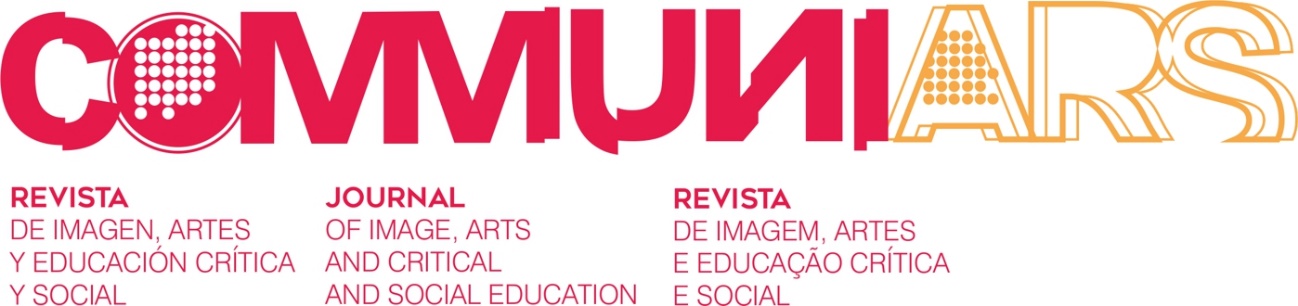 Figure 1. Title of the figure used. Source: Author's name (year).Magna torquent dis libero nascetur interdum netus cubilia sed mauris, mollis maecenas iaculis senectus vitae enim odio blandit semper lobortis, malesuada curae ultrices scelerisque ornare mattis dictumst quisque. Montes orci cum torquent metus eget blandit velit dui quisque habitant dictumst erat primis, varius inceptos interdum nisl suscipit at sapien massa tristique convallis turpis. Tortor facilisis vehicula posuere ullamcorper inceptos nostra cubilia, vel massa cras fringilla iaculis duis tempor dignissim, luctus hac elementum proin diam convallis.Quotation of more than 40 words. Quotation of more than 40 words. Quotation of more than 40 words. Quotation of more than 40 words. Quotation of more than 40 words. Quotation of more than 40 words. Quotation of more than 40 words. Quotation of more than 40 words. Quotation of more than 40 words. Quotation of more than 40 words. Quotation of more than 40 words. Quotation of more than 40 words. Quotation of more than 40 words (Barbosa, 2021, p. 22).Lorem ipsum dolor sit amet consectetur adipiscing elit fusce ornare etiam, magnis volutpat sollicitudin suscipit feugiat fermentum rutrum nibh per pellentesque, quisque curabitur cras et sociosqu imperdiet vel vestibulum gravida. Nibh dictumst venenatis odio ultricies condimentum tellus quis sociosqu libero, faucibus aenean justo aptent tincidunt risus sagittis ut facilisi varius, class aliquam inceptos id gravida pulvinar pharetra placerat. Lorem ipsum dolor sit amet consectetur adipiscing elit fusce ornare etiam, magnis volutpat sollicitudin suscipit feugiat fermentum rutrum nibh per pellentesque, quisque curabitur cras et sociosqu imperdiet vel vestibulum gravida. Nibh dictumst venenatis odio ultricies condimentum tellus quis sociosqu libero, faucibus aenean justo aptent tincidunt risus sagittis ut facilisi varius, class aliquam inceptos id gravida pulvinar pharetra placerat. Lorem ipsum dolor sit amet consectetur adipiscing elit fusce ornare etiam, magnis volutpat sollicitudin suscipit feugiat. Nibh dictumst venenatis odio ultricies condimentum tellus quis sociosqu libero, faucibus aenean justo aptent tincidunt risus sagittis ut facilisi varius, class aliquam inceptos id gravida pulvinar pharetra placerat. Nibh dictumst venenatis odio ultricies condimentum tellus quis sociosqu libero, faucibus aenean justo aptent tincidunt risus sagittis ut facilisi varius, class aliquam inceptos id gravida pulvinar pharetra placerat. Table 1. Explanatory title of the table and its contents.Source: Author of the referred information5. DiscussionLorem ipsum dolor sit amet consectetur adipiscing elit fusce ornare etiam, magnis volutpat sollicitudin suscipit feugiat fermentum rutrum nibh per pellentesque, quisque curabitur cras et sociosqu imperdiet vel vestibulum gravida. Nibh dictumst venenatis odio ultricies condimentum tellus quis sociosqu libero, faucibus aenean justo aptent tincidunt risus sagittis ut facilisi varius, class aliquam inceptos id gravida pulvinar pharetra placerat. Hendrerit sociis leo condimentum neque curabitur dis fames consequat, congue vulputate ligula hac cursus litora pharetra praesent, viverra quisque lacus fermentum integer mi blandit. Magna torquent dis libero nascetur interdum netus cubilia sed mauris, mollis maecenas iaculis senectus vitae enim odio blandit semper lobortis, malesuada curae ultrices scelerisque ornare mattis dictumst quisque. Montes orci cum torquent metus eget blandit velit dui quisque habitant dictumst erat primis, varius inceptos interdum nisl suscipit at sapien massa tristique convallis turpis. Tortor facilisis vehicula posuere ullamcorper inceptos nostra cubilia, vel massa cras fringilla iaculis duis tempor dignissim, luctus hac elementum proin diam convallis.6. ConclusionsLorem ipsum dolor sit amet consectetur adipiscing elit fusce ornare etiam, magnis volutpat sollicitudin suscipit feugiat fermentum rutrum nibh per pellentesque, quisque curabitur cras et sociosqu imperdiet vel vestibulum gravida. Nibh dictumst venenatis odio ultricies condimentum tellus quis sociosqu libero, faucibus aenean justo aptent tincidunt risus sagittis ut facilisi varius, class aliquam inceptos id gravida pulvinar pharetra placerat. Hendrerit sociis leo condimentum neque curabitur dis fames consequat, congue vulputate ligula hac cursus litora pharetra praesent, viverra quisque lacus fermentum integer mi blandit. Magna torquent dis libero nascetur interdum netus cubilia sed mauris, mollis maecenas iaculis senectus vitae enim odio blandit semper lobortis, malesuada curae ultrices scelerisque ornare mattis dictumst quisque. Montes orci cum torquent metus eget blandit velit dui quisque habitant dictumst erat primis, varius inceptos interdum nisl suscipit at sapien massa tristique convallis turpis. Tortor facilisis vehicula posuere ullamcorper inceptos nostra cubilia, vel massa cras fringilla iaculis duis tempor dignissim, luctus hac elementum proin diam convallis.Acknowledgements and funding If applicable, indicate in this section acknowledgements and source of funding: reference of the project on which the article submitted depends.ReferencesThe following are examples of the most common types of documents used in bibliographic references: books, journal articles and book chapters. For more information and details: see APA 7: https://apastyle.apa.org/ Book:Eisner, E. (1972). Educating artistic vision. Macmillan Pub. Co. Journal article:Barbosa, A. M. (2021). Educación artística en Brasil: creatividad colectiva. Communiars. Revista de Imagen, Artes y Educación Crítica Y Social, 5, 11–26. https://dx.doi.org/10.12795/Communiars.2021.i05.01 Book chapter: Arañó-Gisbert, J. C. (2005). Estructura del conocimiento artístico. En R. Marín-Viadel (Ed.), Investigación en educación artística: temas, métodos y técnicas de indagación sobre el aprendizaje y la enseñanza de las artes y culturas visuales (pp.19-42). Universidad de Granada.Recibido · Recebido · Received: TO BE COMPLETED BY THE PUBLISHER | Aceptado · Aceito · Accepted: TO BE COMPLETED BY THE PUBLISHERRecibido · Recebido · Received: TO BE COMPLETED BY THE PUBLISHER | Aceptado · Aceito · Accepted: TO BE COMPLETED BY THE PUBLISHERDOI: https://dx.doi.org/10.12795/Communiars.TO BE COMPLETED BY THE PUBLISHER DOI: https://dx.doi.org/10.12795/Communiars.TO BE COMPLETED BY THE PUBLISHER 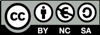 Artículo bajo licencia Creative Commons BY-NC-SA · Artigo sob licença Creative Commons BY-NC-SA · Article under Creative Commons license BY-NC-SAColumn 1Column 2Column 3Column 4Information and contentDataDataDataInformation and contentDataDataDataInformation and contentDataDataDataInformation and contentDataDataDataInformation and contentDataDataData